НАРУЧИЛАЦКЛИНИЧКИ  ЦЕНТАР ВОЈВОДИНЕул. Хајдук Вељкова бр. 1, Нови Сад(www.kcv.rs)ОБАВЕШТЕЊЕ О ЗАКЉУЧЕНОМ УГОВОРУ У  ПОСТУПКУ ЈАВНЕ НАБАВКЕ БРОЈ 189-13-O-Д, партија 4Врста наручиоца: ЗДРАВСТВОВрста предмета: Опис предмета набавке, назив и ознака из општег речника набавке: набавка регистрованих и нерегистрованих лекова са Листе лекова и галенских лекова за потребе допунског рада Клиничког центра Војводине, партија 4 - бупивакаин 4мл, 20мл и хеавy 4мл (5мг/мл), левобупивакаин 10мл (5мг/мл), еноксапарин 20мг (2000иј/0,2мл) и 40мг (4000иј/0,4мл)33600000 – фармацеутски производиУговорена вредност: без ПДВ-а 232.655,60 динара, односно 251.268,05 динара са ПДВ-омКритеријум за доделу уговора: економски најповољнија понудаБрој примљених понуда: 1Понуђена цена: Највиша: 232.655,60 динараНајнижа: 232.655,60 динараПонуђена цена код прихваљивих понуда:Највиша: 232.655,60 динара Најнижа: 232.655,60 динараДатум доношења одлуке о додели уговора: 30.09.2013.Датум закључења уговора: 08.10.2013.Основни подаци о добављачу:„Phoenix Pharma“ д.о.о., Боре Станковића 2, БеоградПериод важења уговора: до 31.12.2013 године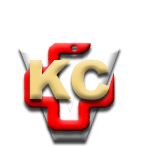 КЛИНИЧКИ ЦЕНТАР ВОЈВОДИНЕ21000 Нови Сад, Хајдук Вељка 1, Србија,телефон: + 381 21 487 22 05; 487 22 17; фаx : + 381 21 487 22 04; 487 22 16www.kcv.rs, e-mail: uprava@kcv.rs, ПИБ:101696893